ZIMSKI ŠPORTNI DAN – KOPEV sredo, 31.1.2024, so imeli učenci od sedmega do devetega razreda zimski športni dan. Odpravili smo se na Kope, kjer smo se razdelili na tri skupine. Eni so smučali, drugi so se sankali in spet tretji so se odpravili na pravi zimski pohod. Vsem pa nam je bilo skupno to, da smo zelo uživali. Vreme je bilo fantastično in vsi učenci so imeli ves čas nasmeške na obrazu. Komaj čakamo na nove športne dogodivščine.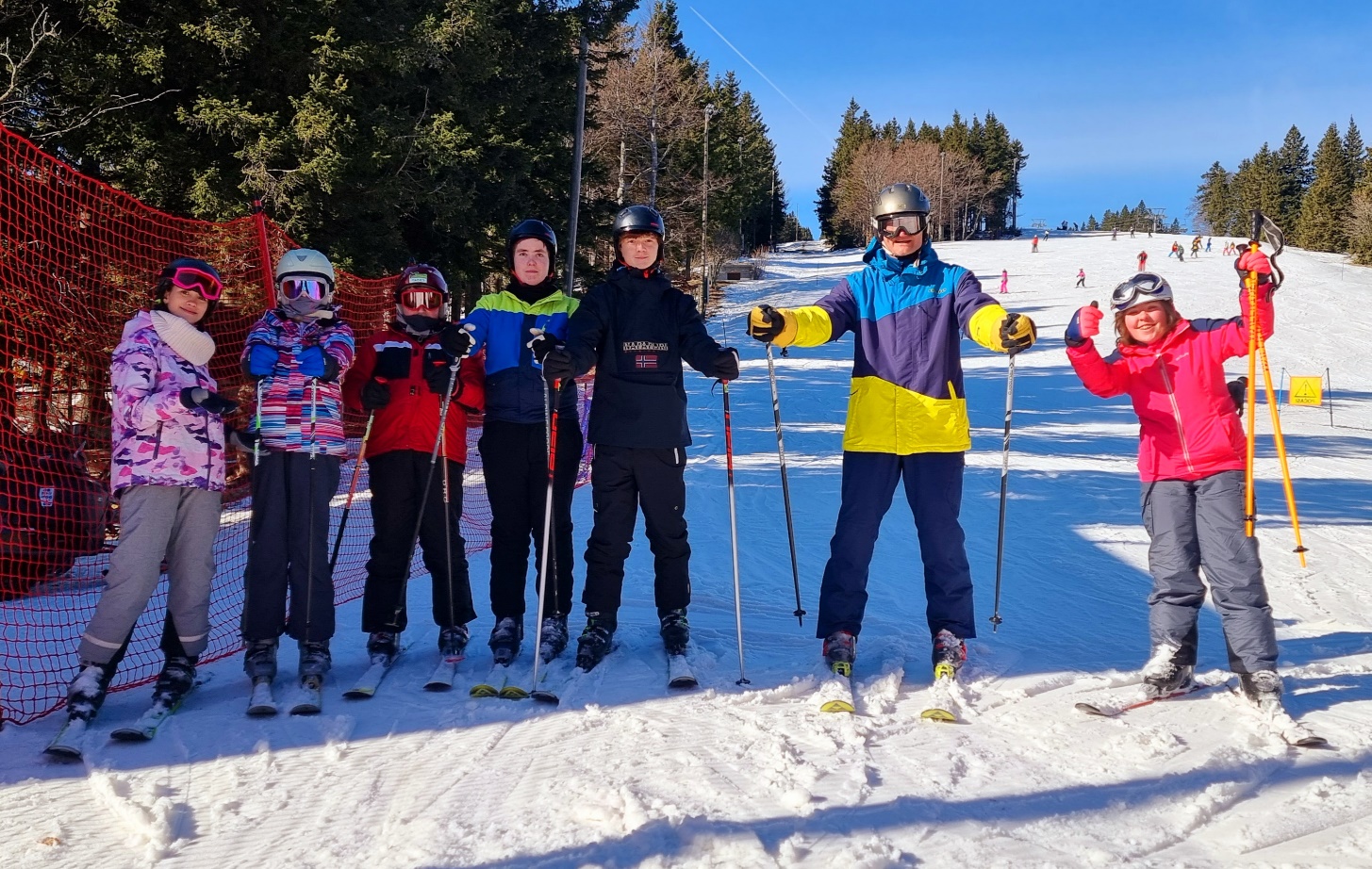 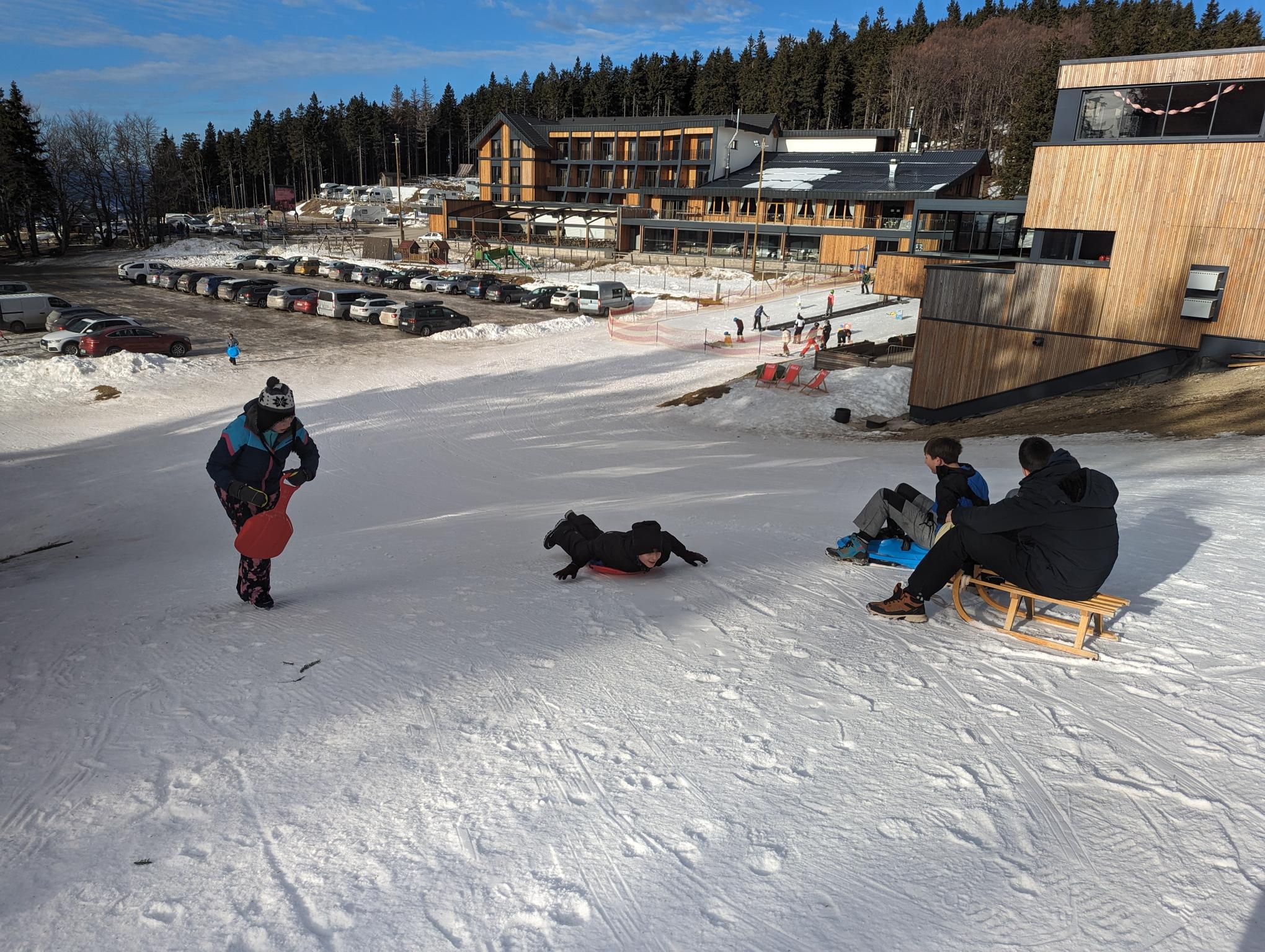 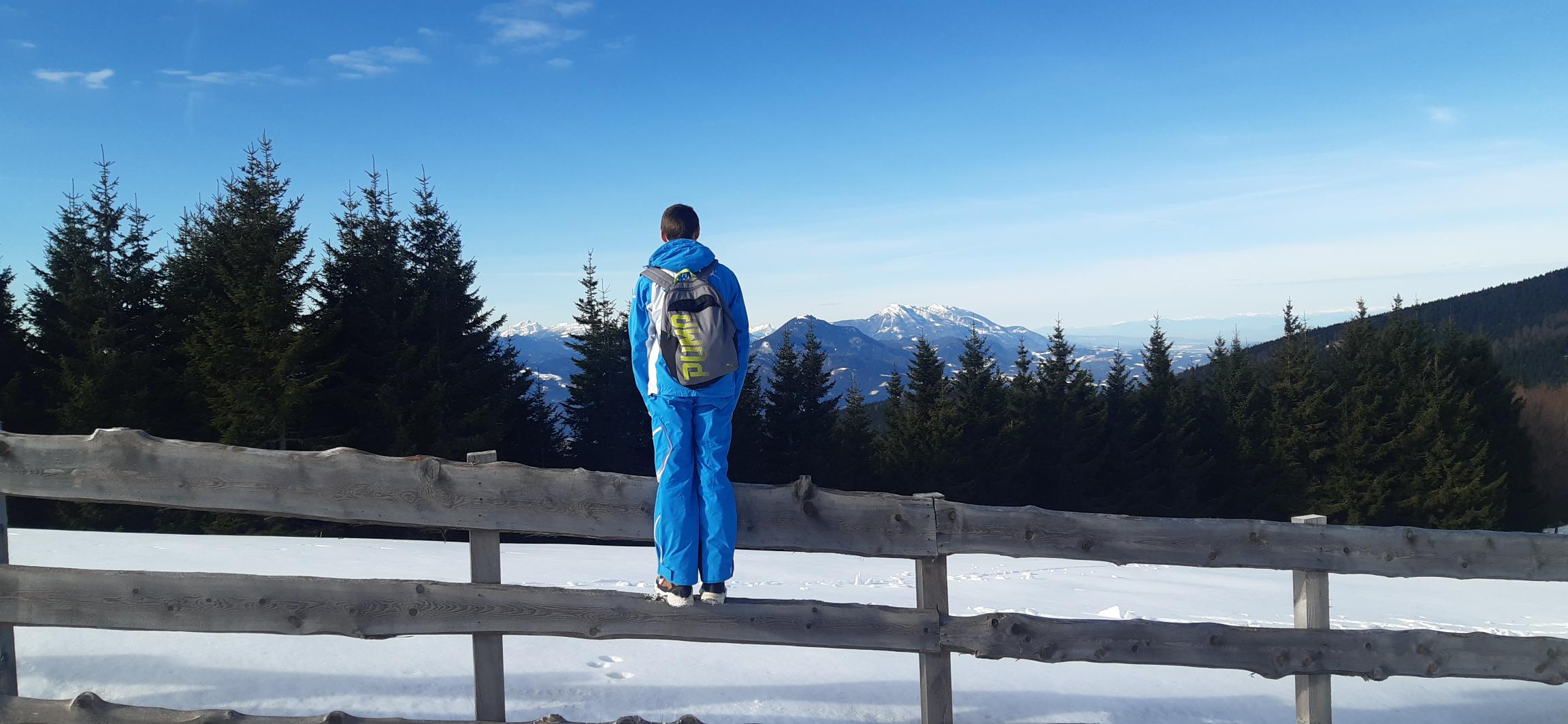 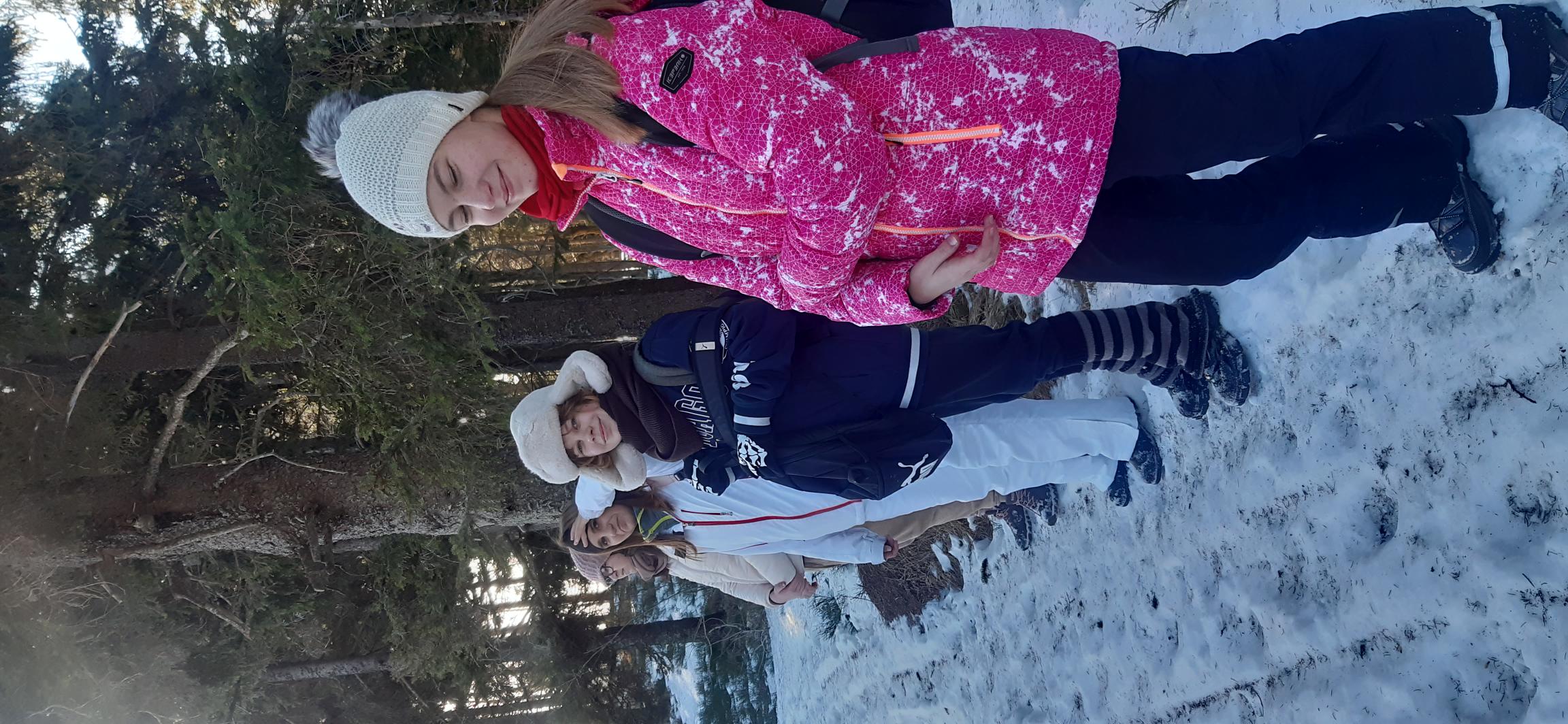 